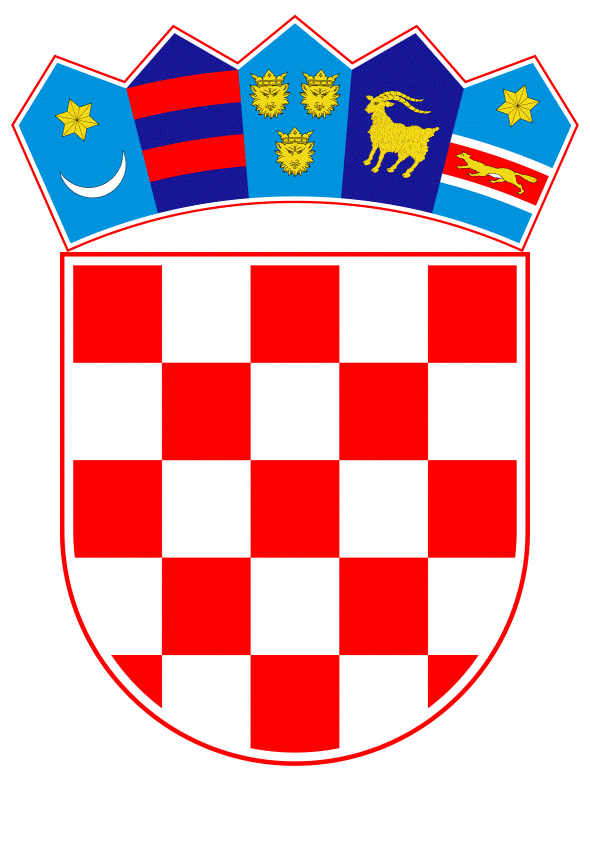 VLADA REPUBLIKE HRVATSKEZagreb, 8. travnja 2021. PrijedlogNa temelju članka 80. Zakona o proračunu („Narodne novine“, br. 87/08., 136/12. i 15/15.) i članka 48. Zakona o izvršavanju Državnog proračuna Republike Hrvatske za 2021. godinu („Narodne novine“, broj 135/20), Vlada Republike Hrvatske je na sjednici održanoj ___________ 2021. donijelaODLUKUo davanju državnog jamstva u korist Hrvatske banke za obnovu i razvitak, za kreditno zaduženje društva HŽ Infrastruktura d.o.o., radi financiranja obnove željezničke infrastruktureI.Ovlašćuje se Ministarstvo financija da, u ime Vlade Republike Hrvatske izda, a ministar financija potpiše ispravu o davanju državnog jamstva u korist banke Hrvatska banka za obnovu i razvitak (dalje u tekstu: HBOR), za kreditno zaduženje društva HŽ Infrastruktura d.o.o., u iznosu od 400.000.000,00 kuna, radi financiranje obnove željezničke infrastrukture.II.Jamstvo iz točke I. ove Odluke daje se pod slijedećim uvjetima:III.			Izdavanje jamstva iz točke I. ove Odluke uvjetuje se sklapanjem ugovora o izdavanju jamstva između Ministarstva financija, Ministarstva mora, prometa i infrastrukture i društva HŽ Infrastruktura d.o.o., radi reguliranja obveza i odgovornosti, u svrhu financiranja obnove željezničke infrastrukture i davanja jamstva iz točke I. ove Odluke do njegove konačne otplate te osiguranja povrata sredstava u slučaju aktiviranja državnog jamstva. IV.			Ugovor o izdavanju jamstva iz točke III. ove Odluke u sebi obvezatno sadrži odredbe kojima se/je:Korisnik kredita obvezuje da će u potpunosti i na vrijeme izvršavati sve svoje ugovorne obveze prema davatelju kredita u skladu sa sklopljenim ugovorom o kreditu i njemu pripadajućih dodataka.Pripadajući dodaci ugovora o kreditu mogu se sklapati isključivo ako su u skladu s odredbama važećeg zakona o izvršavanju Državnog proračuna. Korisnik kredita obvezuje koristiti kredit za ugovorenu namjenu i na način, u skladu sa sklopljenim ugovorom o kreditu i njemu pripadajućih dodataka.Korisnik kredita dužan je osigurati pravovremenu izradu i dostavu izvješća o namjenskom trošenju sredstava iz ugovora o kreditu i njemu pripadajućih dodataka.Izvješće o namjenskom trošenju sredstava izrađuje se sukladno sklopljenom ugovoru o kreditu i njemu pripadajućih dodataka, a ukoliko istima nije određen nositelj odnosno obveznik izrade izvješća, izvješće je dužan izraditi korisnik kredita. Nositelj odnosno obveznik izrade izvješća, dostavlja izvješće nadležnom Ministarstvu mora, prometa i infrastrukture i Ministarstvu financija, do 15. u mjesecu za prethodno tromjesečje, a po potrebi i na zahtjev Ministarstvu mora, prometa i infrastrukture i češće.Korisnik kredita obvezuje Ministarstvu mora, prometa i infrastrukture omogućiti provedbu tehničke i financijske kontrole, te provedbu općeg nadzora i namjenskog trošenja sredstava iz ugovora o kreditu i njemu pripadajućih dodataka.Korisnik kredita obvezuje izvijestiti Ministarstvu mora, prometa i infrastrukture i Ministarstvo financija o nemogućnosti ispunjenja obveza za čije osiguranje Ministarstvo financija izdaje jamstvo, najmanje 15 (slovima: petnaest) radnih dana prije roka u kojem davatelj kredita može pozvati Ministarstvo financija na plaćanje temeljem izdanog jamstva.Ukoliko po izdanom jamstvu dođe do plaćanja iz sredstava državnog proračuna Republike Hrvatske, tako isplaćeni iznos smatra se dospjelim potraživanjem Ministarstva financija. Korisnik kredita obvezan je odmah Ministarstvu financija izvršiti povrat isplaćenih sredstava iz državnog proračuna Republike Hrvatske, nakon izvršenog plaćanja, uvećano za zakonsku zateznu kamatu sa svim pripadajućim troškovima.Korisnik kredita snosi i eventualne tečajne razlike nastale u razdoblju između dana plaćanja obveza prema davatelju kredita i dana uplate pokrića.Korisnik kredita obvezuje platiti i sve ostale troškove koji se mogu javiti u zemlji i inozemstvu u vezi s jamstvom.Za osiguranje urednog izvršenja svih obveza koje mogu nastati po izdanom jamstvu iz ugovora o kreditu i njemu pripadajućih dodataka, korisnik kredita je obvezan dostaviti Ministarstvu financija:javnobilježnički ovjerovljenu ispravu (zadužnicu) kojom korisnik kredita daje suglasnost da se radi naplate tražbina Republike Hrvatske zapljene svi njegovi kunski i devizni računi kod svih pravnih osoba koje obavljaju platni promet po tim računima, i to za cijeli iznos na kojeg glasi jamstvo uvećano za sve pripadajuće redovne i zatezne kamate te troškove, a sve sukladno ugovoru o kreditu te njemu pripadajućih dodataka, te ugovoru o izdavanju jamstva za uredno izmirenje dugoročnih obveza, a sve sukladno članku 215. Ovršnog zakona (Narodne novine, broj 112/12, 25/13, 93/14, 55/16 i 73/17);10 (deset) komada vlastitih trasiranih bjanko akceptiranih mjenica, s potpisanom klauzulom „bez protesta“ i mjeničnim očitovanjem.V.			Zadužuje se Ministarstvo mora, prometa i infrastrukture, da u suradnji s Ministarstvom financija, osigura provedbu ove Odluke.VI.			Ova Odluka stupa na snagu danom donošenja.Klasa:Urbroj:Zagreb, PREDSJEDNIKmr. sc. Andrej PlenkovićOBRAZLOŽENJEDonošenjem predmetne Odluke društvu HŽ Infrastruktura d.o.o. osigurat će se sredstva za financiranje obnove željezničke infrastrukture i to za sljedeće aktivnosti: Obnova i modernizacija pruga za međunarodni promet, Obnova i modernizacija pruga za regionalni promet te Aktivnosti u funkciji infrastrukture i prometa na mreži. Naime, sredstva koja će se osigurati ovim kreditnim zaduženjem usmjeriti će se na podizanje sigurnosti i učinkovitosti željezničkog prometa koji, uvažavajući uvjete zaštite okoliša, predstavlja prihvatljiv oblik prijevoza. Modernizacijom hrvatskog željezničkog sustava, osim povećanja sigurnosti u prometu, omogućit će cjelokupnoj željezničkoj mreži konkurentnost koridora, kako među regijama, tako i unutar naše regije, kao i povećanje tržišnog udjela željeznice u međunarodnom robnom i putničkom prijevozu.Ova Odluka donosi se sukladno Financijskom planu za 2021. godinu i projekciji plana za 2022. i 2023. godinu, Planu poslovanja za 2021. godinu i Planu poslovanja 2021.-2025. godine,  kojim su ove investicije i planirane, s posebnim uvažavanjem odobrenih zaduženja po godinama koja su uključena u Financijski plan poslovanja društva HŽ Infrastruktura d.o.o. i koje za 2021. godinu iznosi 400.000.000,00 kuna.Uprava društva HŽ Infrastruktura d.o.o. na sjednici održanoj dana 17. veljače 2021. godine donijela je Odluku o kreditnom zaduženju u visini od 400.000.000,00 kuna za financiranje obnove željezničke infrastrukture br. UI-167-5-5/21 kojom se prihvaćaju uvjeti odobreni od strane nadležnih tijela HBOR-a. Nadzorni odbor društva HŽI d.o.o. svojom Odlukom br. NO-3-1/21 od 18. veljače 2021. godine dao je suglasnost na Odluku Uprave o kreditnom zaduženju. Stanje duga društva HŽ Infrastruktura d.o.o. za ukupna kreditna zaduženja na dan 31. siječnja 2021. godine iznosi 1.463.662.189,72 kuna. Donošenjem predmetne Odluke društvu HŽ Infrastruktura d.o.o. omogućiti će se realizacija kreditnog zaduženja u iznosu od 400.000.000,00 kuna kod Hrvatske banke za obnovu u razvitak uz državno jamstvo.Predlagatelj:Ministarstvo mora, prometa i infrastrukturePredmet:Prijedlog odluke o davanju državnog jamstva u korist Hrvatske banke za obnovu i razvitak, za kreditno zaduženje društva HŽ Infrastruktura d.o.o., radi financiranja obnove željezničke infrastrukturebanka:Hrvatska banka za obnovu i razvitak (HBOR)korisnik kredita:HŽ Infrastruktura d.o.o.iznos kredita:400.000.000,00 kunaiznos jamstva:400.000.000,00 kuna, uvećano za kamate, naknade i troškove kako će biti utvrđeno Ugovorom o kreditunamjena kredita:financiranje obnove željezničke infrastrukturerok korištenja:12 mjeseci od dana potpisa ugovora, koji je ujedno i datum prijenosa kredita u otplatunačin korištenje kredita:broj korištenja kredita ograničava se na 20 (dvadeset) pojedinačnih korištenjapoček:2 godine od isteka roka korištenjaotplata kredita:u 14 (četrnaest) jednakih uzastopnih šestomjesečnih  rata dospijeće 1. anuiteta:prva rata dospijeva na naplatu 6 (šest) mjeseci nakon isteka počeka redovna kamatna stopa:fiksna, 1,65% godišnje na iskorišteni iznos kreditaobračun i naplata kamate:šestomjesečno interkalarna kamata:obračunava se i naplaćuje kvartalno i na zadnji dan razdoblja korištenja zatezna kamata:promjenjiva sukladno važećoj Odluci o kamatnim stopama HBOR-anaknada za obradu:0,15% iznosa ugovorenog kreditaosiguranje naplate obveza po kreditu:bezuvjetno i neopozivo Jamstvo Republike Hrvatske koje pokriva 100% obveza po kreditu izdano od strane Ministarstva financija u ime Republike Hrvatske.